Buffalo & Western New York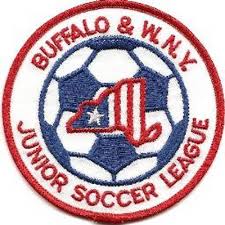 Junior Soccer LeagueLeague Information MeetingApril 29, 2019Roll Call of Member RepresentativesTreasurer’s Report
Recognition and Reports of Related Organizations	District Commissioner-NYSWYSA		Buffalo Referee Unit					
	Upstate Women’s League			Epic Center			
	Buffalo District Soccer League		OtherLeague Reports	1. Review of new website	2. Rosters, Player Pass and Risk Management Issues	3. Registration	4. Field Issues	4. U10 players retreat	5. Game Reschedule Process	6. Standings	7. U13-19 Alignments & Schedules	8. U13-19 Schedules	9. Odenbach TournamentCorporate Governance Matters	1. Draft Minutes of Annual General Meeting 10-15-19	2. Communication Regarding Request for Special Meeting	3. Upcoming Board Vacancy	4. IRS Tax Issues	5. NYS Workers Comp Issues	6. Non-Member Club team participation/registration for League play	7. US Club Soccer
AdjournmentNext Meeting:  Monday, August 5, 2019 7:30 PM